Phonics Option 2Use the words in the word bank below to write a rhyming poem about a new cave man! Draw a picture to illustrate it.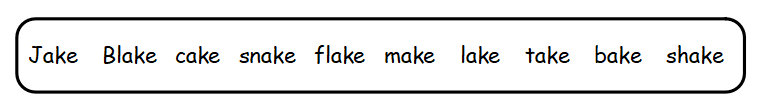 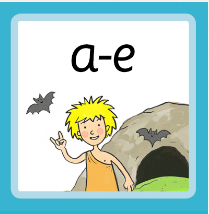 